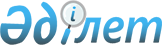 О внесении изменения в постановление акимата Атырауской области от 22 июня 2022 года № 141 "Об утверждении государственного образовательного заказа на дошкольное воспитание и обучение, размера родительской платы в Атырауской области"Постановление акимата Атырауской области от 28 ноября 2023 года № 239
      Акимат Атырауской области ПОСТАНОВЛЯЕТ:
      1. Внести в постановление акимата Атырауской области от 22 июня 2022 года № 141 "Об утверждении государственного образовательного заказа на дошкольное воспитание и обучение, размера родительской платы в Атырауской области" (зарегистрированное в Реестре государственной регистрации нормативных правовых автов под № 28586) следующее изменение:
      государственный образовательный заказ на дошкольное воспитание и обучение в Атырауской области, утвержденный указанным постановлением изложить в новой редакции согласно приложению к настоящему постановлению.
      2. Контроль за исполнением настоящего постановления возложить на курирующего заместителя акима Атырауской области.
      3. Настоящее постановление вводится в действие после дня его первого официального опубликования и распространяется на отношения возникшие с 1 сентября 2023 года. Государственный образовательный заказ на дошкольное воспитание и обучение в Атырауской области
					© 2012. РГП на ПХВ «Институт законодательства и правовой информации Республики Казахстан» Министерства юстиции Республики Казахстан
				
      Аким области

Шапкенов С.
Приложение к постановлению
акимата Атырауской области
от "22" ноября 2023 года № 239Утвержден постановлением
акимата Атырауской области
от 22 июня 2022 года № 141
№
Общее количество воспитанников в дошкольных организациях образования
Размер подушевого финансирования (средняя стоимость расходов) на одного воспитанника в месяц (тенге)
Размер подушевого финансирования (средняя стоимость расходов) на одного воспитанника в месяц (тенге)
Размер подушевого финансирования (средняя стоимость расходов) на одного воспитанника в месяц (тенге)
Размер подушевого финансирования (средняя стоимость расходов) на одного воспитанника в месяц (тенге)
Размер подушевого финансирования (средняя стоимость расходов) на одного воспитанника в месяц (тенге)
Размер подушевого финансирования (средняя стоимость расходов) на одного воспитанника в месяц (тенге)
Размер подушевого финансирования (средняя стоимость расходов) на одного воспитанника в месяц (тенге)
Размер подушевого финансирования (средняя стоимость расходов) на одного воспитанника в месяц (тенге)
№
Общее количество воспитанников в дошкольных организациях образования
Группы общего назначения в сельской местности
Группы общего назначения в городской местности
Воспитанники в группах коррекционного типа
Воспитанники в группах коррекционного типа
Воспитанники в группах с туберкулезными, аллергическими заболеваниями, с заболеванием сахарного диабета, ослабленных и часто болеющих детей
Воспитанники в группах с туберкулезными, аллергическими заболеваниями, с заболеванием сахарного диабета, ослабленных и часто болеющих детей
Дошкольные мини-центры с неполным днем пребывания
Дошкольные мини-центры с неполным днем пребывания
№
Общее количество воспитанников в дошкольных организациях образования
Группы общего назначения в сельской местности
Группы общего назначения в городской местности
село
город
село
город
село
город
1
34 296
58 084
51 983
107 261
94 550
88 604
78 436
22 017
19 909